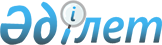 О повышении базовых ставок земельного налога по Уйгурскому району
					
			Утративший силу
			
			
		
					Решение Уйгурского районного маслихата Алматинской области от 20 июля 2016 года № 6-5-26. Зарегистрировано Департаментом юстиции Алматинской области 23 августа 2016 года № 3935. Утратило силу решением Уйгурского районного маслихата Алматинской области от 28 июня 2018 года № 6-34-211
      Сноска. Утратило силу решением Уйгурского районного маслихата Алматинской области от 28.06.2018 № 6-34-211 (вводится в действие по истечении десяти календарных дней после дня его первого официального опубликования).

      В соответствии с пунктом 1 статьи 387 Кодекса Республики Казахстан "О налогах и других обязательных платежах в бюджет (Налоговый кодекс)" от 10 декабря 2008 года, с подпунктом 15) пункта 1 статьи 6 Закона Республики Казахстан от 23 января 2001 года "О местном государственном управлении и самоуправлении в Республике Казахстан", Уйгурский районный маслихат РЕШИЛ:

      1. Повысить ставки земельного налога по Уйгурскому району на 40 процентов от базовых ставок земельного налога, установленных статьями 379, 381 и 383 Кодекса Республики Казахстан "О налогах и других обязательных платежах в бюджет (Налоговый Кодекс)".

      2. Возложить на руководителя аппарата районного маслихата Манапову Арзигуль Гопуровну опубликование настоящего решения после государственной регистрации в органах юстиции в официальных и периодических печатных изданиях, а также на интернет-ресурсе, определяемом Правительством Республики Казахстан и на интернет – ресурсе районного маслихата. 

      3. Контроль за исполнением настоящего решения возложить на постоянную комиссию районного маслихата по вопросам "Бюджета, экономического развития, промышленности, транспорта, строительства, связи, торговли, туризма и жилья".

      4. Настоящее решение вступает в силу с 01 января 2017 года.
					© 2012. РГП на ПХВ «Институт законодательства и правовой информации Республики Казахстан» Министерства юстиции Республики Казахстан
				
      Председатель сессии Уйгурского

      районного маслихата

К. Кожагул

      Секретарь Уйгурского

      районного маслихата

Н. Есжан
